Контрольна робота №4. Формули скороченого множення  Варіант ІПодайте у вигляді многочлена вираз:  (с  – 6)2.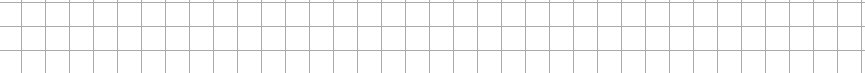  Подайте у вигляді многочлена вираз:   (5 + c)  (5 – c ).3. Розкладіть на множники:    α2  - 72.         Подайте у вигляді многочлена вираз:   (с2 + 5c + 25) (5 -  c) .5. Подайте у вигляді многочлена вираз (α + 3b)(3b – α)                         6.  Установіть відповідність між виразами (1– 4) і результатами спрощення цих виразів (А-Д). 1)   (2 х + у)(у  –2 х)                  А  4 х2  + 8ху + 4у2 2)   (у  –2 х)2                              Б  у2 – 4х23)    (х + 2у)  (х2 – 2ху + у2)      В  х3 +8 у34)   (2х + 2у)2                             Г  у2 – 4у х + 4х2                                                   Д   4х2 + 4ху + 4 у27.  Спростіть вираз (х – 2)(х + 2) – (х – 5)2 .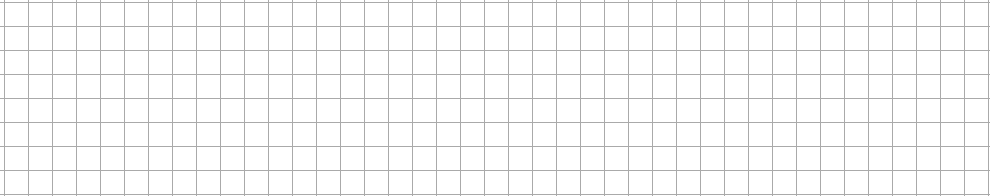 8. Розв’яжіть рівняння  :  1) 2х3  - 50х = 0.    2)  (х – 3)2 – (х + 3)2 = 24.9. Розкладіть на множники вираз 2αb (х + у)2 – αb (х + у).10.  Доведіть, що значення виразу 39 – 43  ділиться націло на 23. Контрольна робота №4. Формули скороченого множення  Варіант ІІПодайте у вигляді многочлена вираз:  (с  – 4)2. Подайте у вигляді многочлена вираз:   (3 + c)  (3 – c ).. Розкладіть на множники:    α2  - 52.         Подайте у вигляді многочлена вираз:   (с2 - 4c + 16) (4 + c) .5. Подайте у вигляді многочлена вираз (3 + 2b)(2b – 3)                         6. Установіть відповідність між виразами (1– 4) і результатами спрощення цих виразів (А-Д). 1)   ( х + 3у)(3у  – х)                   А  у3 - 8х32)   (2у  + х)2                                Б  9у2 – х23)    (у – 2х) (у2 + 2ху + 4х2)      В  9у2 +6ух + х24)   (3у - х)2                                 Г  4у2 + 4у х + х2                                                    Д   9у2 - 6ху + х27.  Спростіть вираз (х – 2у)2 - (х –+2у)(2у - х) .8. Розв’яжіть рівняння  :  1) 2х3  - 50х = 0;    2)  (2 + х )2 – (х - 2)2 = 16.9. Розкладіть на множники вираз  (α + b)2 – 3ху (α + b).10.  Доведіть, що значення виразу 212  + 53  ділиться націло на 21.Дата П.І.Клас    7ОцінкаАБВГАБВГс2 - 36с2 +12с + 36с2 – 12 с + 36с2 +36АБВГАБВГ25 + с2с2- 25 5 - с225 - с2АБВГ (α + 49) (α - 49)(α + 49) (α - 49)(α + 7) (α - 7) (α – 7)2АБВГАБВГАБВГ25 – 10с + с2125 – с3125 + с325 – с3АБВГАБВГα2  + 9 b2α2  - 9 b29 b2 -  α2α2- 6αb + 9 b2АБВГД1234Дата  П.І.Клас    7ОцінкаАБВГАБВГс2 - 16с2 +8с + 16с2 – 8 с + 16с2 +16АБВГАБВГ9 + с29 - с2  3 - с2с2- 9АБВГ (α + 25) (α - 25)(25 + α) (25 - α)(α - 5) (α + 5) (α – 5)2АБВГАБВГАБВГ16 – 8с + с2с3 - 64с3 + 6416 + с3АБВГАБВГ9 -  4 b2-9 + 4 b29 + 4 b2 +12b 9 - 12b + 4 b2АБВГД1234